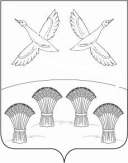 П О С Т А Н О В Л Е Н И ЕАДМИНИСТРАЦИИ СВОБОДНОГО СЕЛЬСКОГО ПОСЕЛЕНИЯ ПРИМОРСКО-АХТАРСКОГО РАЙОНА  от 01 октября 2020 года                                                                                     № 142хутор СвободныйОб утверждении перечня объектов, находящихся в собственности Свободного сельского поселения Приморско-Ахтарского района, в отношении которых планируется заключение концессионных соглашений на 2020 годВ соответствии с Федеральным законом от 21.07.2005 № 115-ФЗ «О концессионных соглашениях», Уставом Свободного сельского поселения Приморско-Ахтарского района, администрация Свободного сельского поселения Приморско-Ахтарского района постановляет:1. Утвердить перечень объектов, находящихся в собственности Свободного сельского поселения Приморско-Ахтарского района, в отношении которых планируется заключение концессионных соглашений, на 2020 год согласно приложению к настоящему постановлению.2. Ведущему специалисту администрации Свободного сельского поселения Приморско-Ахтарского района настоящее Постановление разместить на официальном сайте Российской Федерации в информационно-телекоммуникационной сети Интернет для размещения информации о проведении торгов, определенном Правительством Российской Федерации, а также на официальном сайте администрации Свободного сельского поселения Приморско-Ахтарского района в информационно-телекоммуникационной сети Интернет.3. Контроль за исполнением настоящего постановления оставляю за собой.Глава Свободного сельского поселенияПриморско-Ахтарского района                                                             В.Н.Сирота          ПРИЛОЖЕНИЕ          УТВЕРЖДЕНО        постановлением администрации          Свободного сельского поселения        Приморско-Ахтарского района           от 01.10.2020г. № 142  Перечень объектов, находящихся в собственности Свободного сельского поселения Приморско-Ахтарского района, в отношении которых планируется заключение концессионных соглашений, на 2020 годВедущий специалист администрацииСвободного сельского поселенияПриморско-Ахтарского района                                                            Т.В.Гордеева№ п/пНаименование объектаМестонахождение, адрес объектаХарактеристика объекта/технические параметры(протяженность, площадь, мощность и т.д.)Реквизиты документов - оснований возникновения права муниципальной собственности1Объекты газопроводаКраснодарский край, Приморско-Ахтарский район, х.Свободныйх.КурчанскийКол-во объектов – 28 шт.Протяженность – 7,7 км.Выписки из ЕГРН